MEASUREMENT AND MATTER NOTES HONORS CHEMISTRY  Directions: This packet will serve as your notes for this unit .  Follow along with the PowerPoint presentation and fill in the missing in formation.  Important terms / ideas are in all capitals and bolded! • CHEMISTRY: **ALL __________ AND ______________ THINGS ARE MADE OF __________… CHEMISTRY AFFECTS ____________________!!! • Branches of Chemistry  -ORGANIC:  -INORGANIC:  -ANALYTICAL:  -BIOCHEMISTRY:  -PHYSICAL:  • Types of Chemistry  -PURE CHEMISTRY: -APPLIED CHEMISTRY: • Observations -QUALITATIVE: -QUANTITATIVE:  • Scientific Notation -Short cut for writing _____ or ________ numbers -Always contains a number greater than ___ and less than ____ followed by X 10N (N = a __________) -Move the ___________ (left or right) until the number is between 1 and 10 AND the number of __________ moved will = ____  -If no ___________ is present, assume it is at the _______! Move ________: N is _____________ Move _________: N is _______________ *Example:  -Need to move decimal until number is between ___ and ____  -Which way is it moving?:  -Count the number of _________ moved (___) to give X 10N  -More Examples:  a) 0.00002789	 b)  1,230 	c)  99,800,000,000 	d)  0.0071  -Express ______________ in STANDARD NOTATION:   Move decimal _______________ as before!            		b)  		c)			d)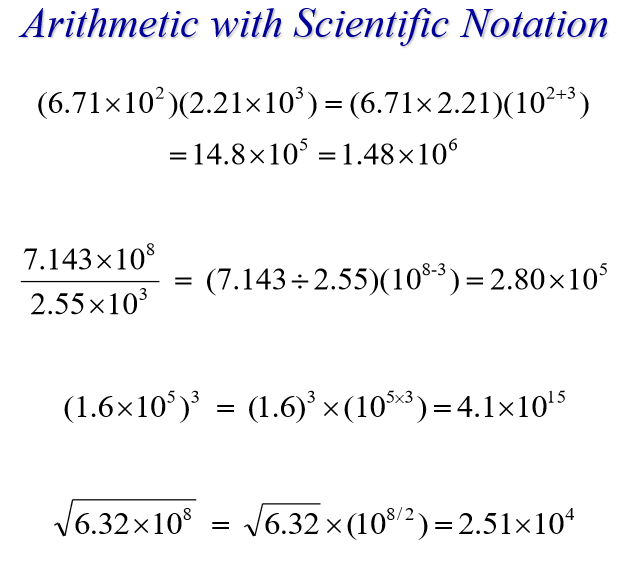 • Accuracy vs. Precision -ACCURACY: -PRECISION:  *Tools with ______ numbers after the decimal = ______ precise  **WHEN MAKING __________________, IT’S GOOD TO HAVE ________________.  -Dartboards:  (draw the darts for each AND label the type): 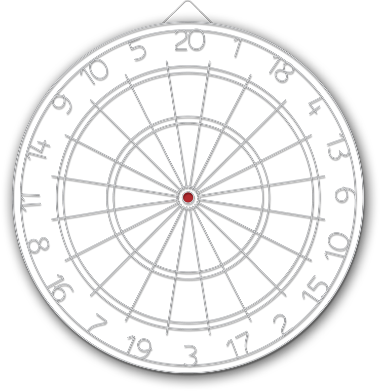 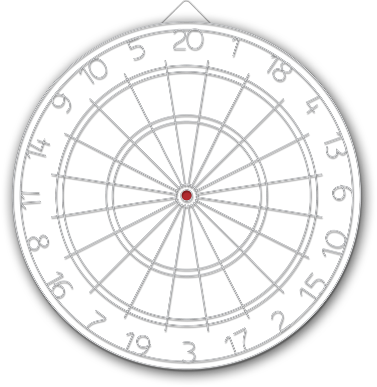 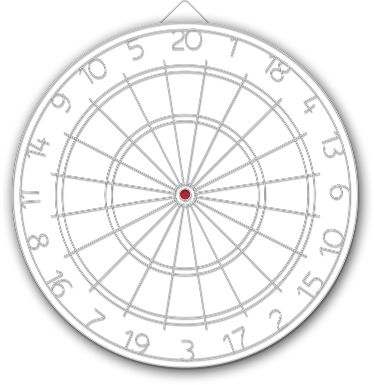 • Precise vs. Imprecise -Example: Mass of silver = ___________ g Mass of silver = ______ g -________ precise measurement will have _________________ after the decimal, this means the _________ is more ______________!   -Which is the _________________ measurement? 4.609 Liters          4.6 Liters          5 Liters • PERCENT ERROR:  -Equation: -Example: Sally found the mass of a _______ sample to be ________.  What is the % error in her measurements?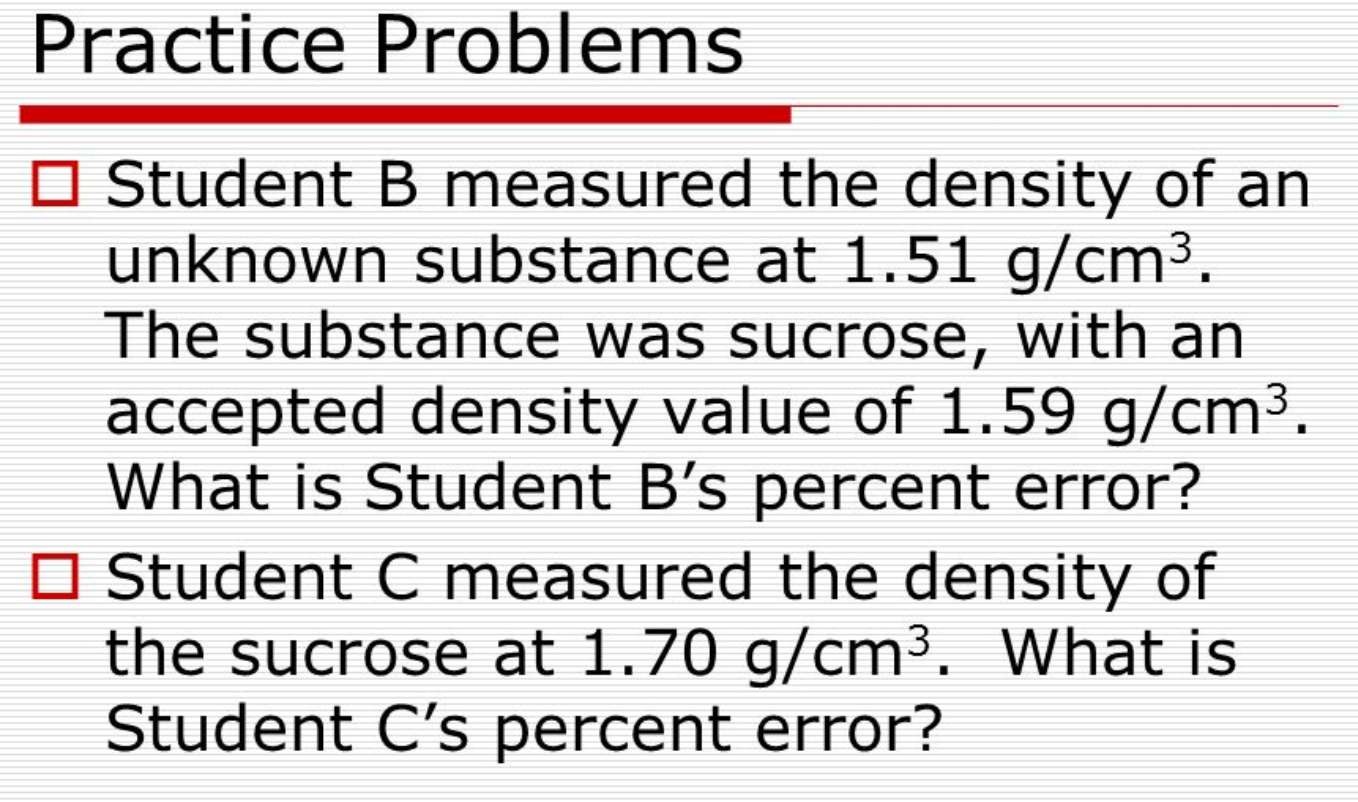 Work:For the remainder of the period, use the time wisely to memorize the information needed by Friday 